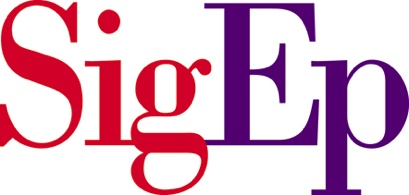 RECRUITMENT STANDARDS TEMPLATERecruitment standards are the most effective way to ensure that the chapter maintains high expectations for membership through changes in leadership and chapter membership. Standards bring consistency. The template below provides six areas of recruitment standards, with sample standards in each category that can be tailored. Blank spaces are provided for additional standards to be added.To be eligible to receive an invitation to join Sigma Phi Epsilon, a potential new member must meet all of the required standards (highlighted in red) and must have at least one standard met from each of the six areas listed.Sound Mind3.0 GPASound MindSound MindSound BodyPlayed a sport (varsity, club, high school)Sound BodyHas a fitness routine or dietSound BodyDoesn’t abuse alcohol or drugsSound BodySound BodyInvolvementCommunity Service InvolvementInvolvementStudent Organizations/ClubsInvolvementInvolvementSoft SkillsHandshake/Eye ContactSoft SkillsGood ConversationSoft SkillsBody LanguageSoft SkillsSoft SkillsWork Ethic/PassionScholarshipsWork Ethic/PassionHonorsWork Ethic/PassionAwardsWork Ethic/PassionWork Ethic/PassionValuesLives with VDBLValuesHe wants SigEp’s experience (BMP)ValuesValues